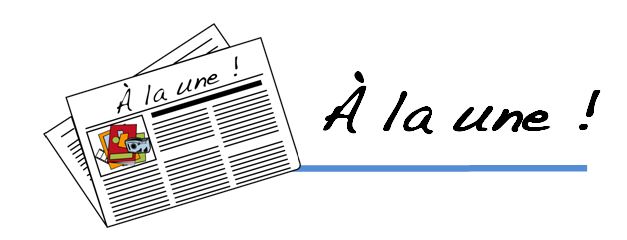 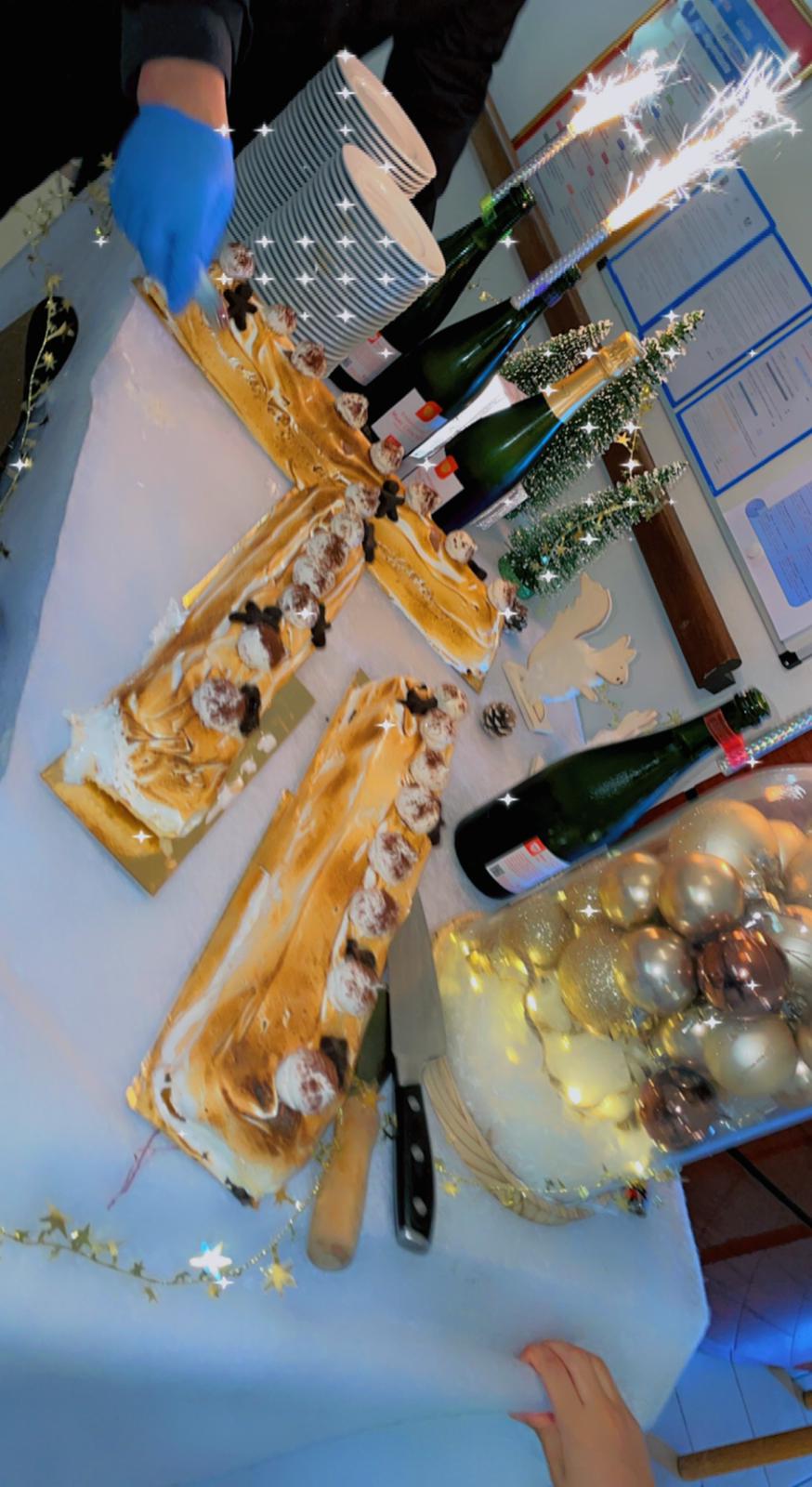 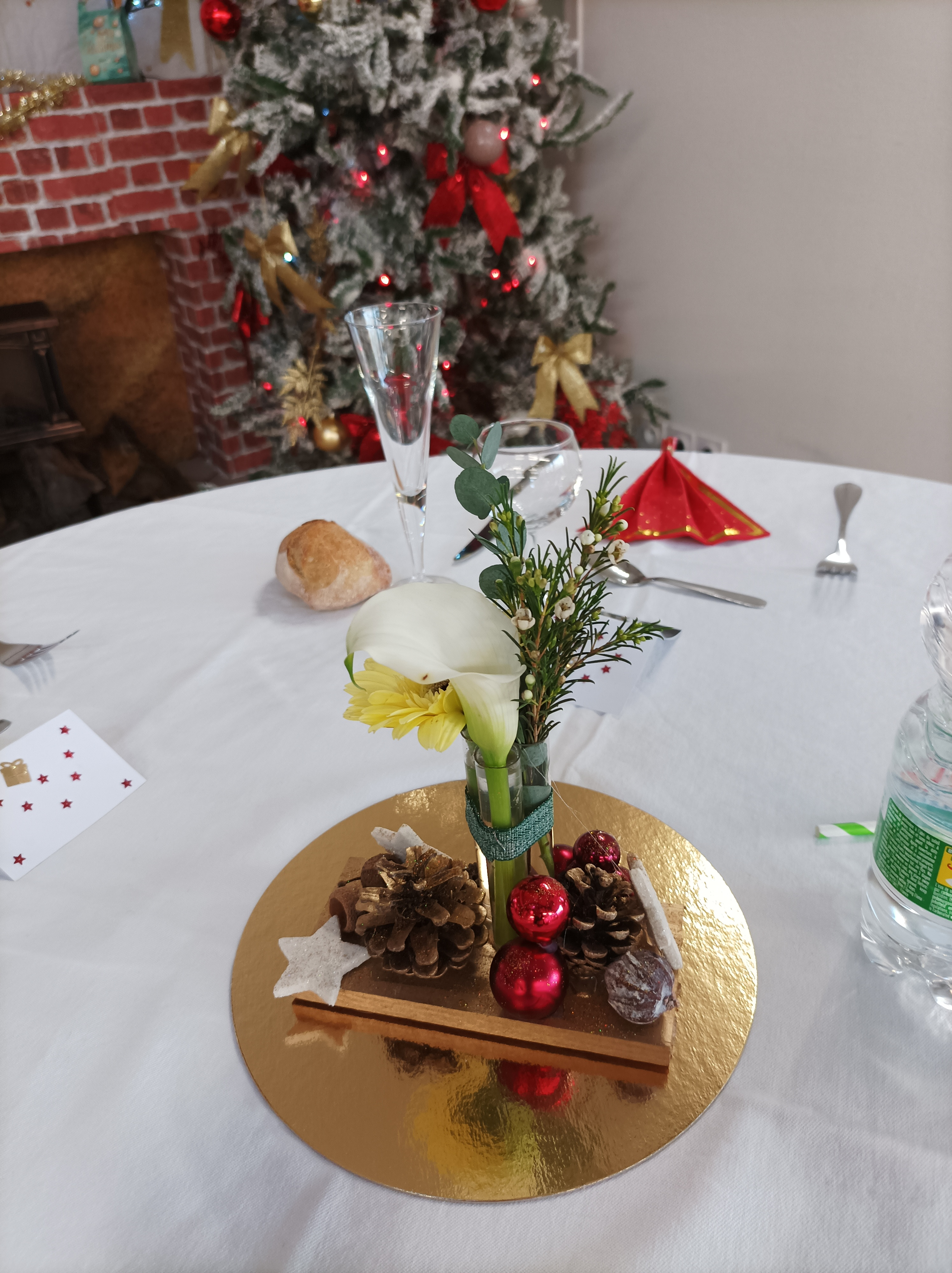                         Atelier Floral du Jeudi 20 Janvier	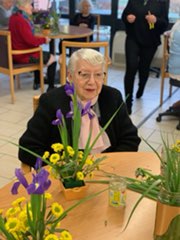 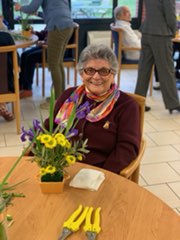 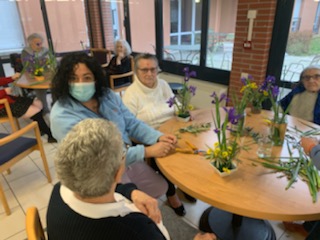 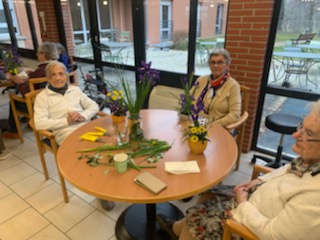                                         Anniversaire de Décembre/Janvier 2022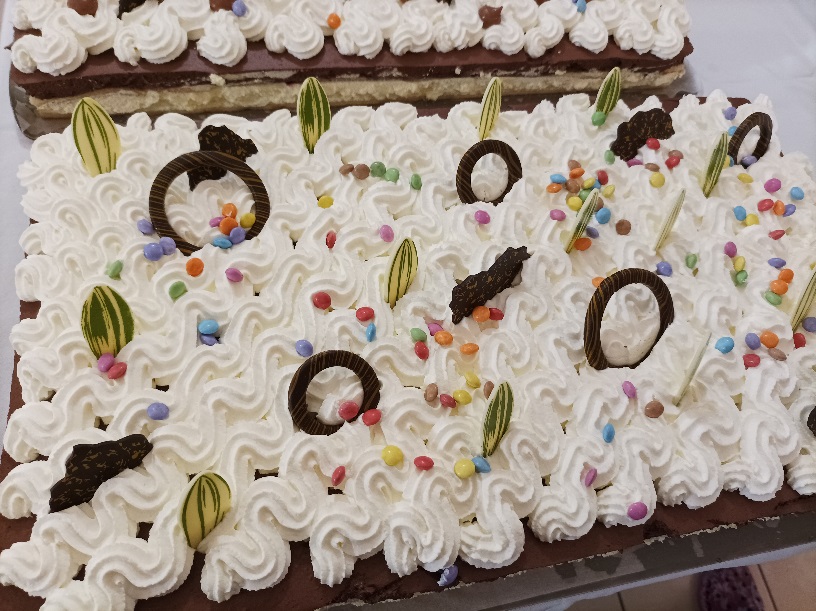 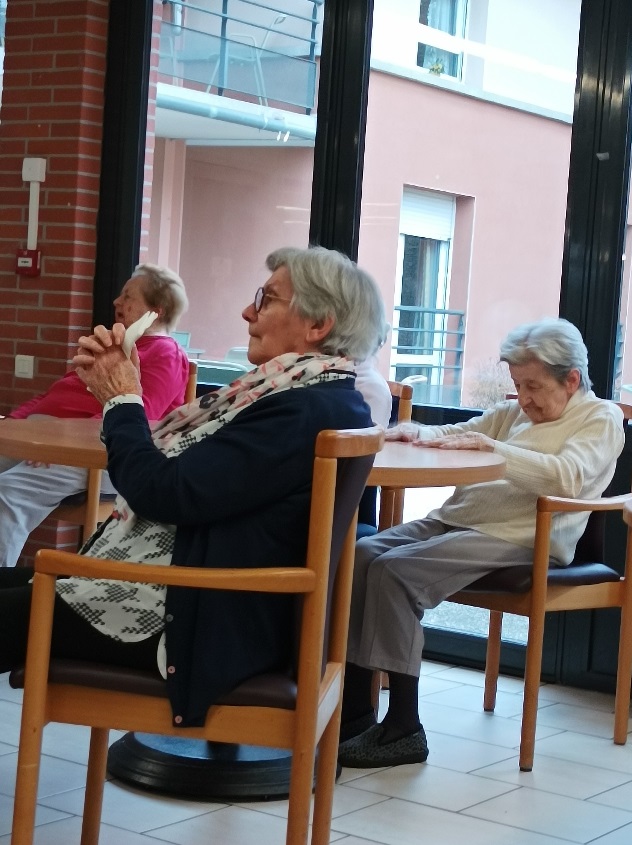 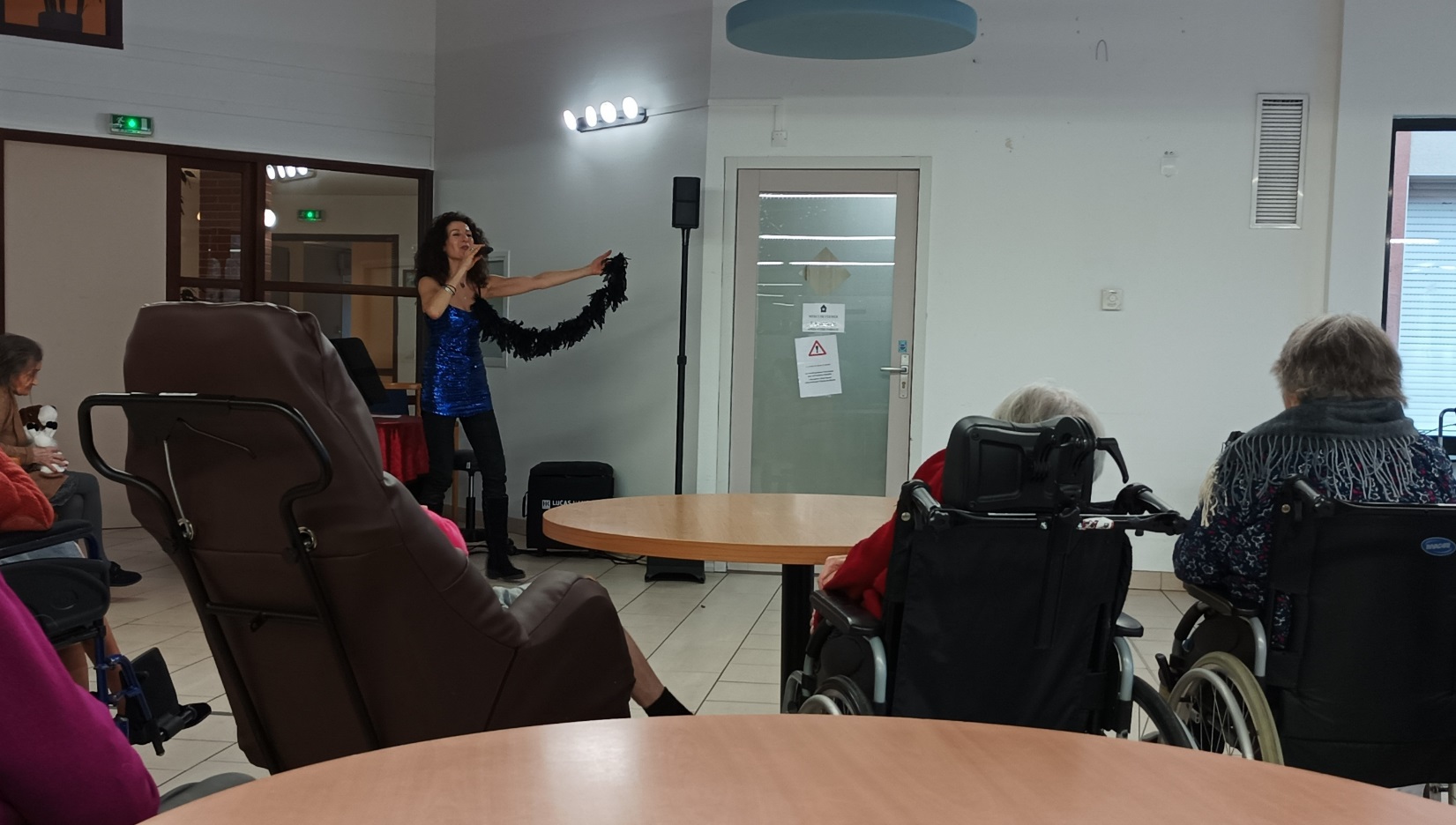 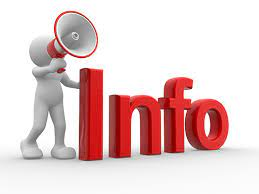  Désormais, vous trouverez à l’accueil, un classeur violet dans lequel vous trouverez tous les allergènes des menus de la semaine.N’hésitez pas à le consulter, et pour plus d’information vouspouvez-vous rapprocher de Perryne ou Benjamin.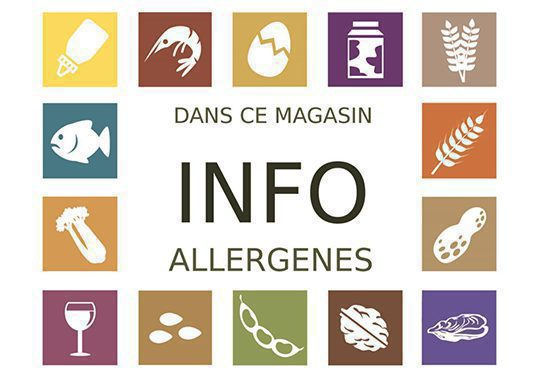                         Information Covid                             Visites famillesSuite au bulletin d’information du 04 Août 2021 des Autorités   le département de la Haute Garonne est passé au niveau renforcé.A PARTIR DU 10 AOUT, le Pass Sanitaire vous sera demandé à l’entrée de Marie LEHMANN.Pour être en conformité avec l’exigence du Pass Sanitaire, il conviendra de présenter un justificatif sous forme papier ou numérique, une pièce d’identité pourra vous être demandée.Le résultat d’un examen de dépistage, d’un test PCR réalisé de moins de 72 heures ;Soit un certificat de vaccination concernant la Covid 19 ;Soit un certificat de rétablissement à la suite d’une contamination par la Covid 19.Pour faciliter et nous aider dans la gestion du contrôle du Pass Sanitaire, vous pouvez nous adresser d’ores et déjà par courriel votre certificat sanitaire en PDF à l’adresse : accueil@ehpad-marielehmann.fr.Nous vous remercions par avance pour votre entière collaboration et compréhension dans la gestion de ce nouveau dispositif.Bien cordialement,La Direction & la Cellule de Veille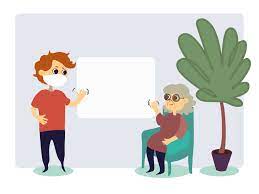 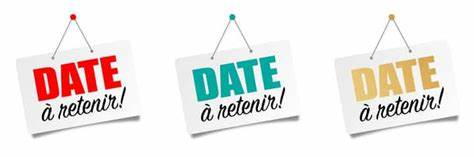 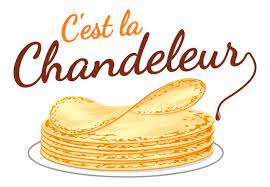           Mercredi 02 Février              A partir de 15h30                             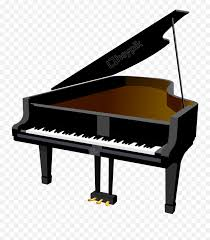 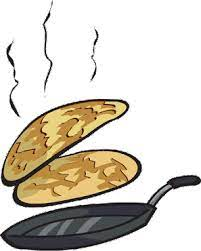            Mercredi 09 Février        Récital Piano + Crêpes            A partir de 15h                                Salon animation                                     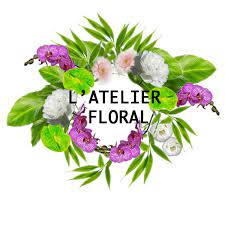    Jeudi 10 Février                              Atelier floral A partir de 16h00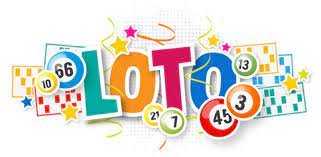 Loto Dimanche 13 Février    A partir de 15h30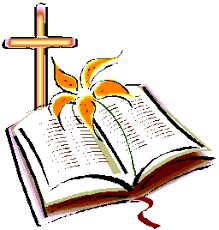 Vendredi 18 Février                    A partir de 14h30     Messe menuelle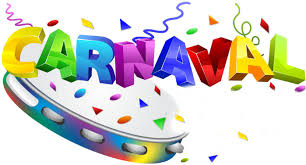 Vendredi 25 Février                    A Partir de 12hRepas à thème carnaval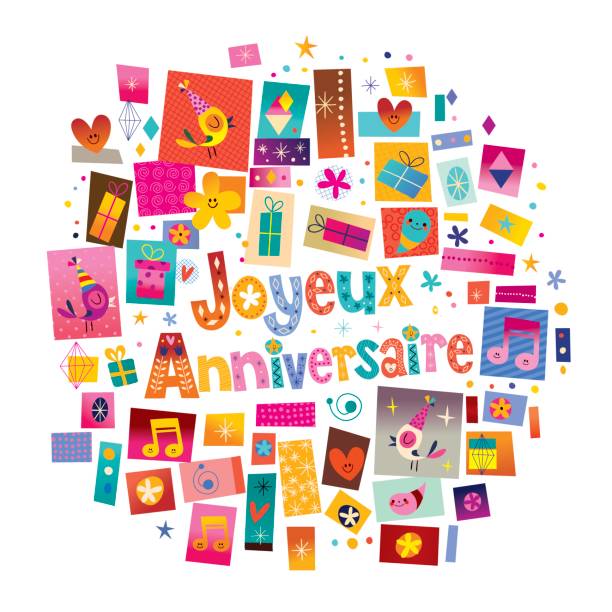 Vendredi 25 Février   A partir de 15h  En compagnie de    « Mineo Oléna « 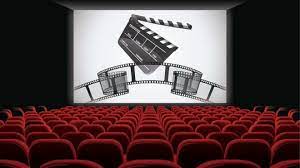                                    LES FILMS DU MOIS DE FEVRIER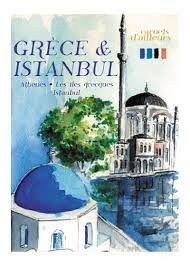 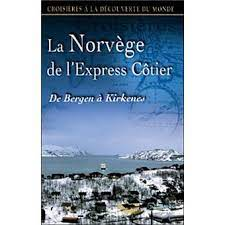 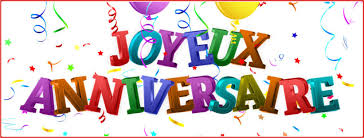                         LES ANNIVERSAIRES DU MOIS DE FEVRIER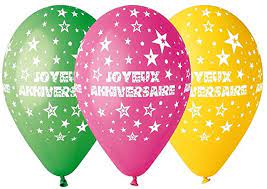      Madame Bénagès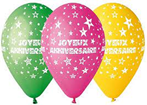                                        Madame Lasguignes                                           Madame Pasturel                                         Madame Delmas  Madame Filoni                                    Madame GouillartMadame Dax                                    Madame Couffinhal                                                                                                       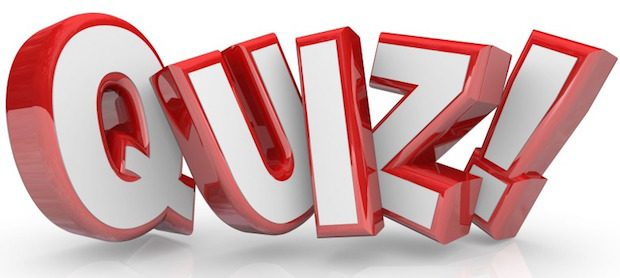 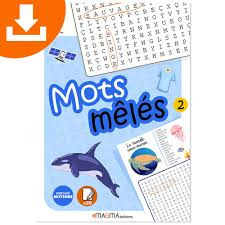 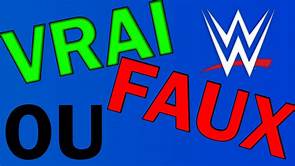 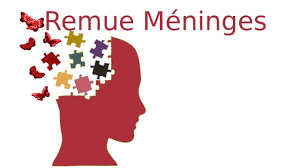 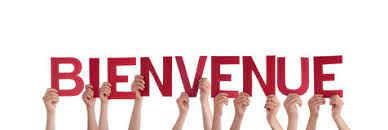 Souhaitons la bienvenue à :Madame Armantier Geneviève résidente des CapucinesMonsieur Sadourny résident des Boutons d’OrMadame Larrieu Marguerite résidente des Capucines 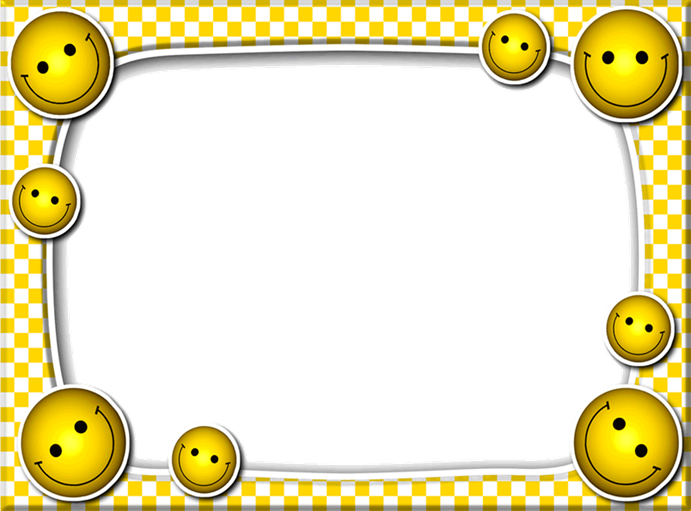 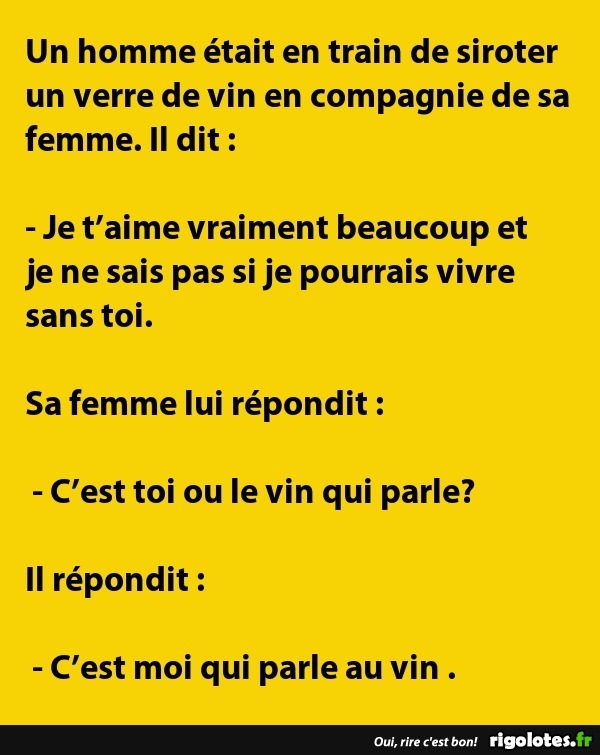 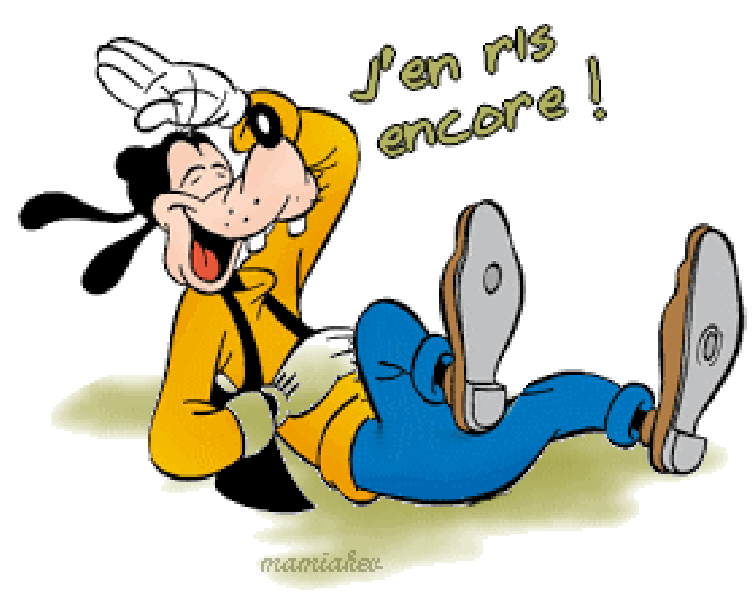 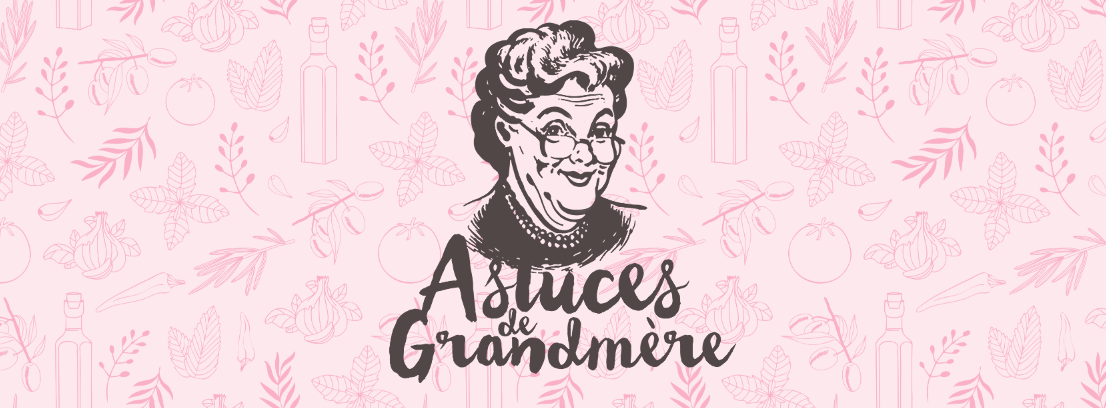 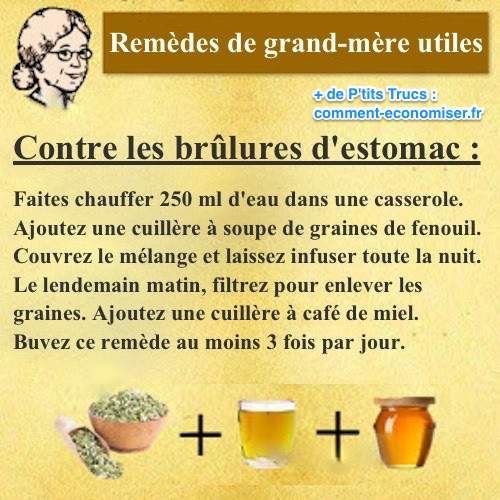 .
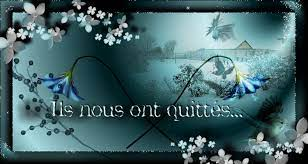         Nous avons le regret de vous annoncer le décès de                                Monsieur Daubord Bernard                                   Résident des Boutons d’Or                 Sincères condoléances à toute sa famille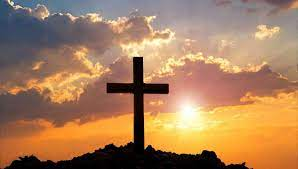 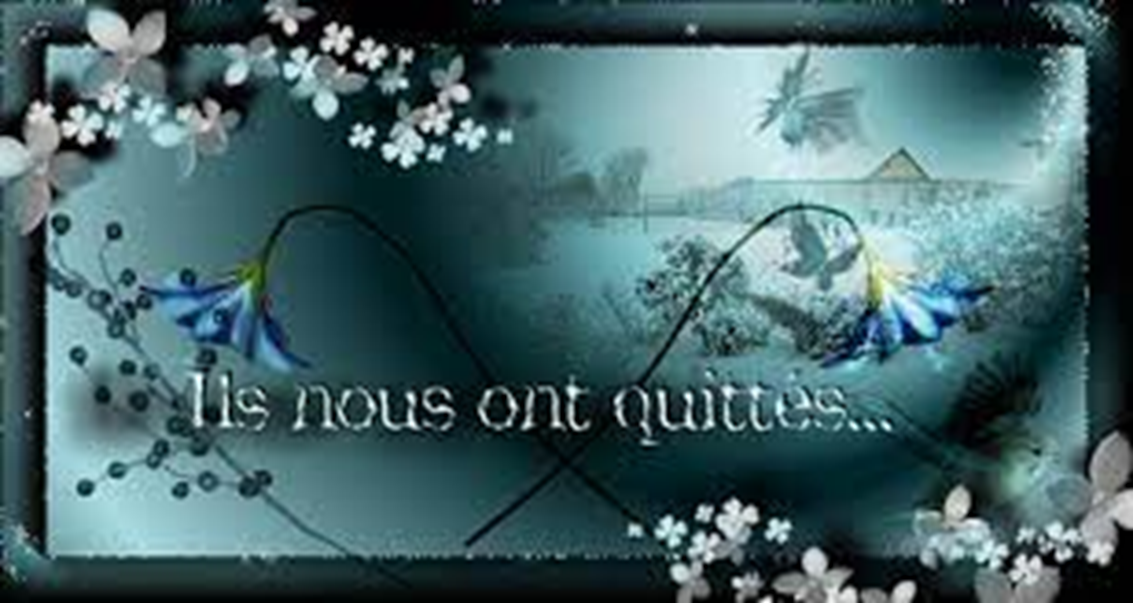            Nous avons le regret de vous annoncer le décès de                                Monsieur Coste Doat Christian                                         Résident des Bleuets                      Sincères condoléances à toute sa famille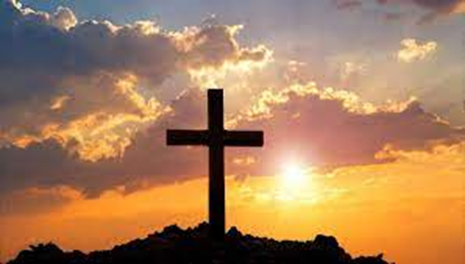       Nous avons le regret de vous annoncer le décès de                                Madame Benmghira Yvette                                  Résidente des Capucines                 Sincères condoléances à toute sa famille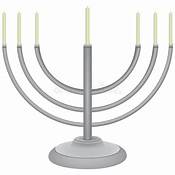 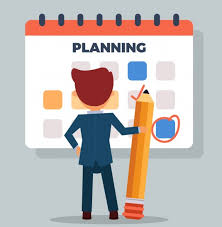 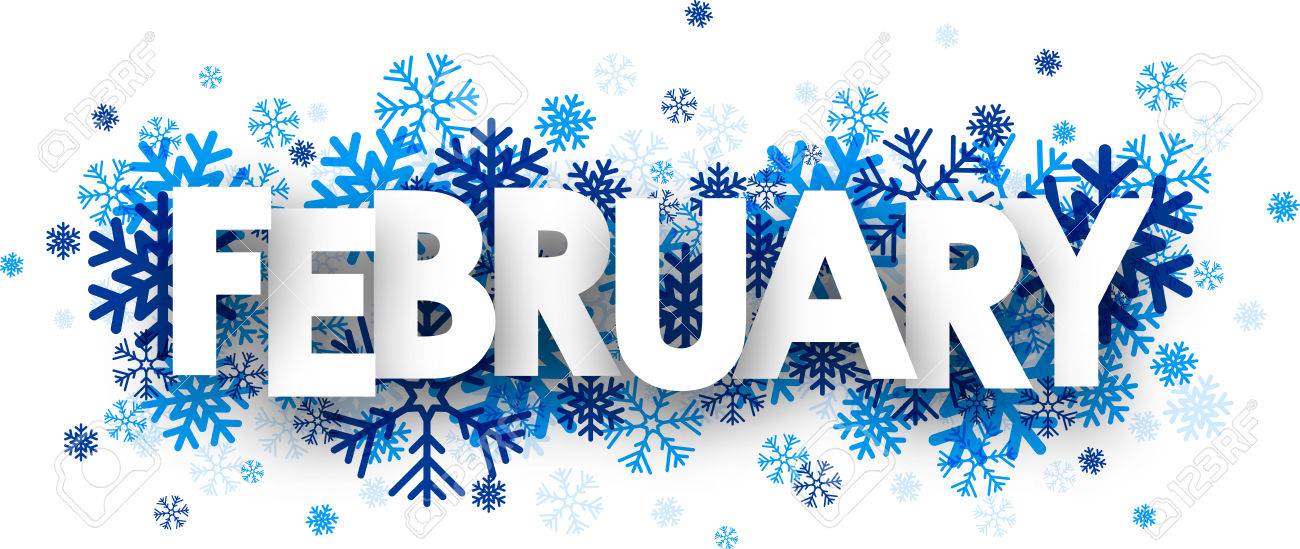 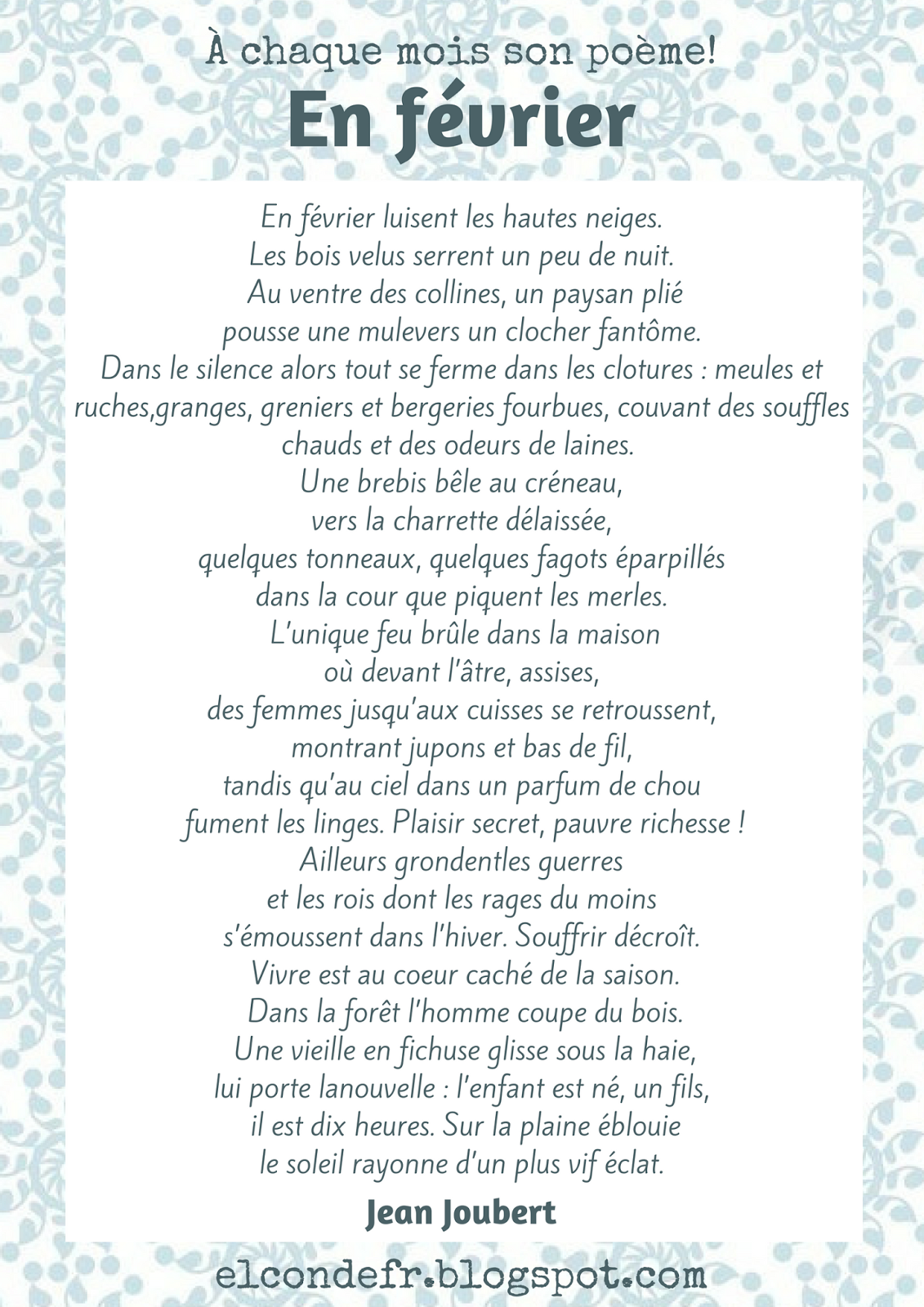 LUNDIMARDIMERCREDIJEUDIVENDREDIRevue de presse11h11h00Atelier mémoire14h30Loisirs créatifs14HGymnastiqueAdaptéeGroupe 115HGYMGroupe 216h15Gymnastique AdaptéeAvec Kader14H30Atelier cuisine15h00Relaxation14H30CinémaEt/ouAnniversaires